１　次の各問いに答えなさい。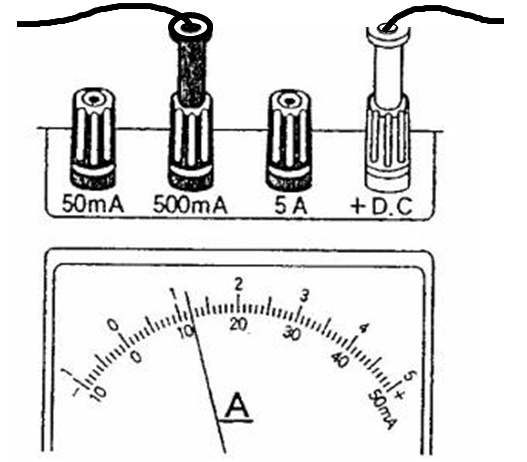 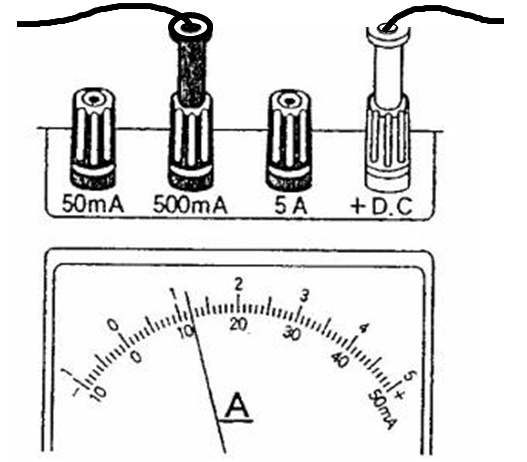 (1)　ある回路に流れる電流を調べた。図１は、電流計の針のふれのようすである。このとき、電流の大きさはいくらか。（１点）(2)　電流について説明した次の文中の①、②にあてはまることばを書きなさい。（全正１点）　乾電池に流れる電流のように、一定の向きに一定の強さで流れる電流を（　①　）という。家庭の電灯線に流れる電流のように、向きや強さが絶えず変化している電流を（ ② ）という。２　右の表は、各電気器具の１００Vの電圧を加えたときの消費電力を示したものである。次の問いに答えなさい。(1)　次の①～③にあてはまることばを書きなさい。（全正１点）　電力の単位には、（　①　）（記号Ｗ）が使われる。１Ｗは、（　②　）の電圧を加えて（　③　）の電流が流れたときの電力である。(2)　 電球Ａ、Ｂを直列につないで１００Ｖの電源につないだ｡明るく光るのは、Ａ、Ｂのどちらか。（１点）(3)　電気ポットを１時間使ったときの電力量〔Ｊ〕はいくらか。（１点）３　２種類の電熱線ａ、ｂを用いて、電熱線に加える電圧を変えて、流れる電流の変化を調べた。次の　問いに答えなさい。　　　　　　　　　　　　 （入試問題にチャレンジ！平成１６年度富山県改）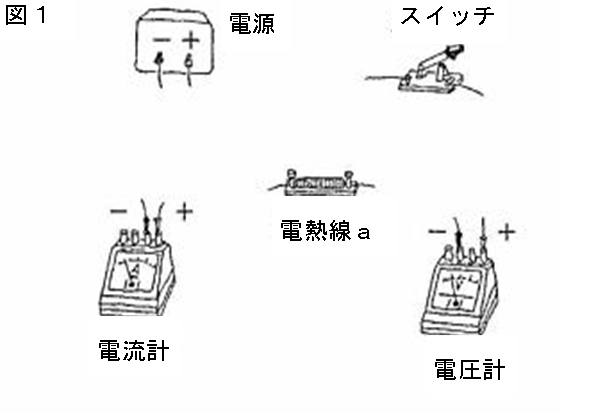 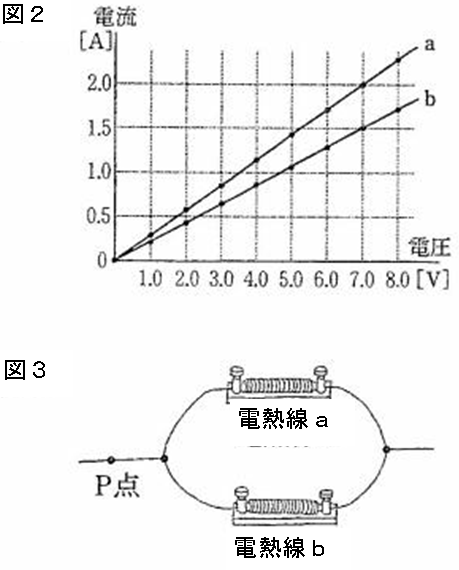 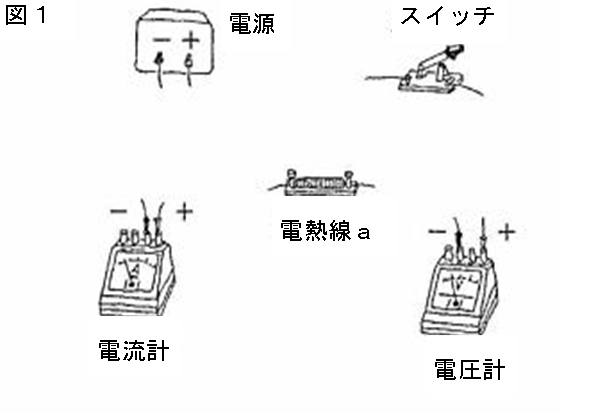 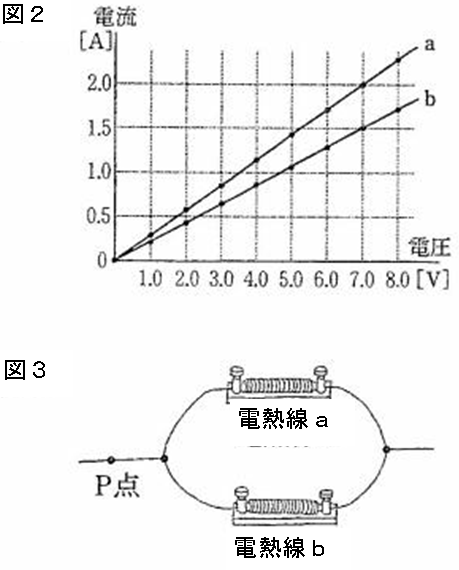 (1)　図１にある電源、電熱線ａ、電圧計、電流計、スイッチをどのようにつなげばよいか、図１の中に導線をかき加えて回路を完成させなさい。（１点）(2)　電熱線ａ、ｂそれぞれの電圧と電流の関係を調べる　　と図２のようになった。図２のグラフにおいて、電圧　　と電流はどのような関係があるか。また、このような　　関係を何というか。（１点×２）(3)　電熱線ａの抵抗の値を求めなさい。（１点）(4)　図３のように電熱線a、bを並列につないで７.０Ｖの電圧を加えたとき、図３のＰ点を流れる電流はいくらか求めなさい。（１点）中学２年生　＊単元確認テスト＊　３学期②中学２年生　＊単元確認テスト＊　３学期②中学２年生　＊単元確認テスト＊　３学期②電流とその利用②電流とその利用②　　組　　番氏　名／10(1)１２０ｍＡ(2)①　　　　　直流(2)②　　　　　交流電気器具消費電力〔Ｗ〕アイロン１０００　電気ポット８００　ドライヤー１２００　電球Ａ４０　電球Ｂ６０　①　　　　 ワット(1)②　　　　　１Ｖ③　　　　　１Ａ(2)Ａ(3)２８８００００Ｊ(2)比例(2)オームの法則(3)３.５Ω(4)３.５Ａ